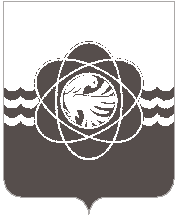 П О С Т А Н О В Л Е Н И Еот 01.04.2016 № 329О внесении изменений в постановление Администрации муниципального образования «город Десногорск» Смоленской области от 26.02.2014 года       № 217 (в ред. от 12.05.2015 г. №475)В соответствии с пунктом 2 статьи 448 Гражданского Кодекса Российской Федерации, Федеральным законом «О рекламе» от 13.03.2006 года №38-ФЗ, Федеральным законом «Об общих принципах организации местного самоуправления в Российской Фармации» от 06.10.2003 года №131-ФЗ, на основании Устава муниципального образования «город Десногорск» Смоленской области, Положения о порядке установки и эксплуатации             рекламных конструкций и средств размещения информации на территории муниципального образования «город Десногорск» Смоленской области, утвержденного решением Десногорского городского Совета от 30.12.2013 года №860Администрация муниципального образования «город Десногорск» Смоленской области постановляет:Внести изменения в первый подпункт пункта 4.1 раздела 4 Порядка по подготовке и проведению торгов в форме аукциона на право заключения договоров на установку и эксплуатацию рекламных конструкций на земельном участке, здании или ином имуществе, находящемся в собственности муниципального образования «город Десногорск» Смоленской области, а также земельных участков, государственная собственность на которые не разграничена, утвержденный постановлением Администрации муниципального образования «город Десногорск» Смоленской области от 26.02.2014 года № 217 (в ред. от 12.05.2015 г.                № 475):- слова «не менее» заменит словами «не позднее».2. Настоящее постановление разместить на официальном сайте Администрации муниципального образования «город Десногорск» Смоленской области в информационно-коммуникационной сети Интернет. 3. Контроль за исполнением настоящего постановления возложить на исполняющего обязанности председателя Комитета имущественных и земельных отношений Администрации муниципального образования «город Десногорск» Смоленской области (И.В. Красникова).И.о. Главы Администрации	                                                                      С.В. Тощев